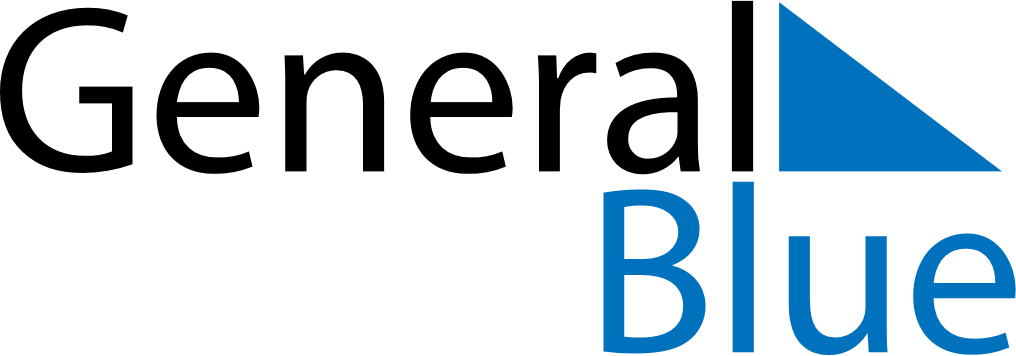 December 2024December 2024December 2024December 2024December 2024December 2024Sandnes, Rogaland, NorwaySandnes, Rogaland, NorwaySandnes, Rogaland, NorwaySandnes, Rogaland, NorwaySandnes, Rogaland, NorwaySandnes, Rogaland, NorwaySunday Monday Tuesday Wednesday Thursday Friday Saturday 1 2 3 4 5 6 7 Sunrise: 9:03 AM Sunset: 3:49 PM Daylight: 6 hours and 45 minutes. Sunrise: 9:05 AM Sunset: 3:47 PM Daylight: 6 hours and 42 minutes. Sunrise: 9:06 AM Sunset: 3:46 PM Daylight: 6 hours and 40 minutes. Sunrise: 9:08 AM Sunset: 3:45 PM Daylight: 6 hours and 37 minutes. Sunrise: 9:10 AM Sunset: 3:45 PM Daylight: 6 hours and 34 minutes. Sunrise: 9:11 AM Sunset: 3:44 PM Daylight: 6 hours and 32 minutes. Sunrise: 9:13 AM Sunset: 3:43 PM Daylight: 6 hours and 29 minutes. 8 9 10 11 12 13 14 Sunrise: 9:15 AM Sunset: 3:42 PM Daylight: 6 hours and 27 minutes. Sunrise: 9:16 AM Sunset: 3:42 PM Daylight: 6 hours and 25 minutes. Sunrise: 9:17 AM Sunset: 3:41 PM Daylight: 6 hours and 23 minutes. Sunrise: 9:19 AM Sunset: 3:41 PM Daylight: 6 hours and 21 minutes. Sunrise: 9:20 AM Sunset: 3:40 PM Daylight: 6 hours and 20 minutes. Sunrise: 9:21 AM Sunset: 3:40 PM Daylight: 6 hours and 18 minutes. Sunrise: 9:22 AM Sunset: 3:40 PM Daylight: 6 hours and 17 minutes. 15 16 17 18 19 20 21 Sunrise: 9:23 AM Sunset: 3:40 PM Daylight: 6 hours and 16 minutes. Sunrise: 9:24 AM Sunset: 3:40 PM Daylight: 6 hours and 15 minutes. Sunrise: 9:25 AM Sunset: 3:40 PM Daylight: 6 hours and 14 minutes. Sunrise: 9:26 AM Sunset: 3:40 PM Daylight: 6 hours and 14 minutes. Sunrise: 9:27 AM Sunset: 3:40 PM Daylight: 6 hours and 13 minutes. Sunrise: 9:28 AM Sunset: 3:41 PM Daylight: 6 hours and 13 minutes. Sunrise: 9:28 AM Sunset: 3:41 PM Daylight: 6 hours and 13 minutes. 22 23 24 25 26 27 28 Sunrise: 9:29 AM Sunset: 3:42 PM Daylight: 6 hours and 13 minutes. Sunrise: 9:29 AM Sunset: 3:42 PM Daylight: 6 hours and 13 minutes. Sunrise: 9:29 AM Sunset: 3:43 PM Daylight: 6 hours and 13 minutes. Sunrise: 9:30 AM Sunset: 3:44 PM Daylight: 6 hours and 14 minutes. Sunrise: 9:30 AM Sunset: 3:45 PM Daylight: 6 hours and 14 minutes. Sunrise: 9:30 AM Sunset: 3:45 PM Daylight: 6 hours and 15 minutes. Sunrise: 9:30 AM Sunset: 3:46 PM Daylight: 6 hours and 16 minutes. 29 30 31 Sunrise: 9:30 AM Sunset: 3:48 PM Daylight: 6 hours and 17 minutes. Sunrise: 9:29 AM Sunset: 3:49 PM Daylight: 6 hours and 19 minutes. Sunrise: 9:29 AM Sunset: 3:50 PM Daylight: 6 hours and 20 minutes. 